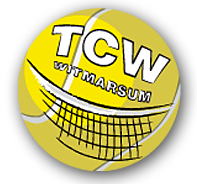 TCW TENNISTRAINING / LIDMAATSCHAP OPGAVEFORMULIER			Opgave voor de tennislessen kan eenvoudig via www.continutennis.nl/tc-witmarsum/   of vul dit formulier in en stuur het per email naar info@tennisclubwitmarsum.nl.  Opgave is mogelijk tot 13-3-2017.Voor meer informatie of vragen kun je een email sturen naar info@tennisclubwitmarsum.nl of bellen met Aimée Postuma op 06-51891216.Voor alle lessen geldt: 16 lessen van 50 minuten met maximaal 8 personen. De lessen voor pupillen en welpen zijn inbegrepen bij de contributie (resp. € 65,-  en € 45,- p.p.). De lessen worden verzorgd door Sybren Bethlehem van Continutennis.Graag meerdere (min. 2) opties invullen voor voorkeurstijden. We houden waar mogelijk rekening met ieders voorkeur, maar het kan gebeuren dat dit niet voor iedereen mogelijk is. De indeling en het schema worden per mail toegestuurd. Mocht een les niet doorgaan, dan geldt het volgende:# lesuitval door ziekte/uitval leraar wordt ingehaald# bij lesuitval door slecht weer/onbespeelbare banen, is de eerste maal voor rekening van de lessers, de volgende voor rekening van de leraar enz.Het lesgeld graag overmaken voor 30-4-2017 t.n.v. Tennisclub Witmarsum op rek.nr. NL84 RABO 0371 5065 06 onder vermelding van ‘lesgeld + naam’.Ruimte voor vragen en/of opmerkingen:Naamm/vAdresPostcode/StadEmailadresTelefoonGeboortedatumAantal jaren tennisles/ervaringType lessen:KostenGraag aankruisenLesuren (op woensdag):Graag meerdere opties aankruisenSenior  € 105,-16.00-16.50Junior (13-18 jaar)€ 85.-16.50-17.40Pupil (groep 5-8)17.40-18.30Welp (groep 3-4)18.30-19.20Rackethuur voor welpen/pupillen€ 5,-19.20-20.1020.10-21.00